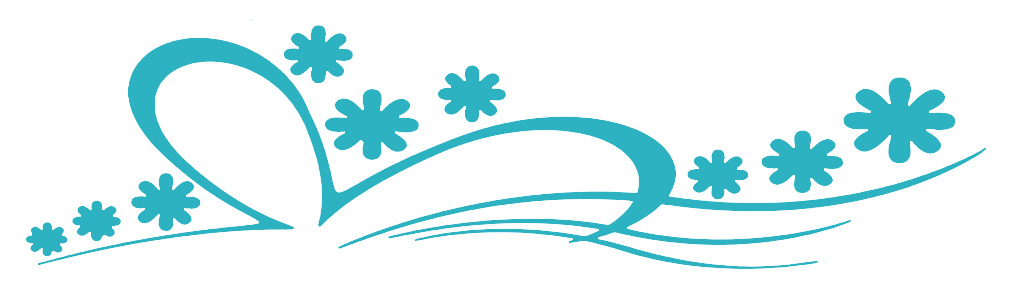 SunMonTueWedThuFriSat12345678910111213141516171819202122232425262728293031January 2022January 2022NOTES:NOTES:Jan 01New Year's DayJan 17M L King DaySunMonTueWedThuFriSat12345678910111213141516171819202122232425262728February 2022February 2022NOTES:NOTES:Feb 14Valentine's DayFeb 21Presidents' DaySunMonTueWedThuFriSat12345678910111213141516171819202122232425262728293031March 2022March 2022NOTES:NOTES:SunMonTueWedThuFriSat123456789101112131415161718192021222324252627282930April 2022April 2022NOTES:NOTES:Apr 15Good FridayApr 17Easter SundaySunMonTueWedThuFriSat12345678910111213141516171819202122232425262728293031May 2022May 2022NOTES:NOTES:May 08Mother's DayMay 30Memorial DaySunMonTueWedThuFriSat123456789101112131415161718192021222324252627282930June 2022June 2022NOTES:NOTES:Jun 03National Donut DayJun 19Father's DaySunMonTueWedThuFriSat12345678910111213141516171819202122232425262728293031July 2022July 2022NOTES:NOTES:Jul 04Independence DaySunMonTueWedThuFriSat12345678910111213141516171819202122232425262728293031August 2022August 2022NOTES:NOTES:SunMonTueWedThuFriSat123456789101112131415161718192021222324252627282930September 2022September 2022NOTES:NOTES:Sep 05Labor DaySunMonTueWedThuFriSat12345678910111213141516171819202122232425262728293031October 2022October 2022NOTES:NOTES:Oct 10Columbus DayOct 31HalloweenSunMonTueWedThuFriSat123456789101112131415161718192021222324252627282930November 2022November 2022NOTES:NOTES:Nov 11Veterans DayNov 24Thanksgiving DaySunMonTueWedThuFriSat12345678910111213141516171819202122232425262728293031December 2022December 2022NOTES:NOTES:Dec 25Christmas